A GRADUATED APPROACH RECORD SHEET FOR CHILDREN WITH SEND.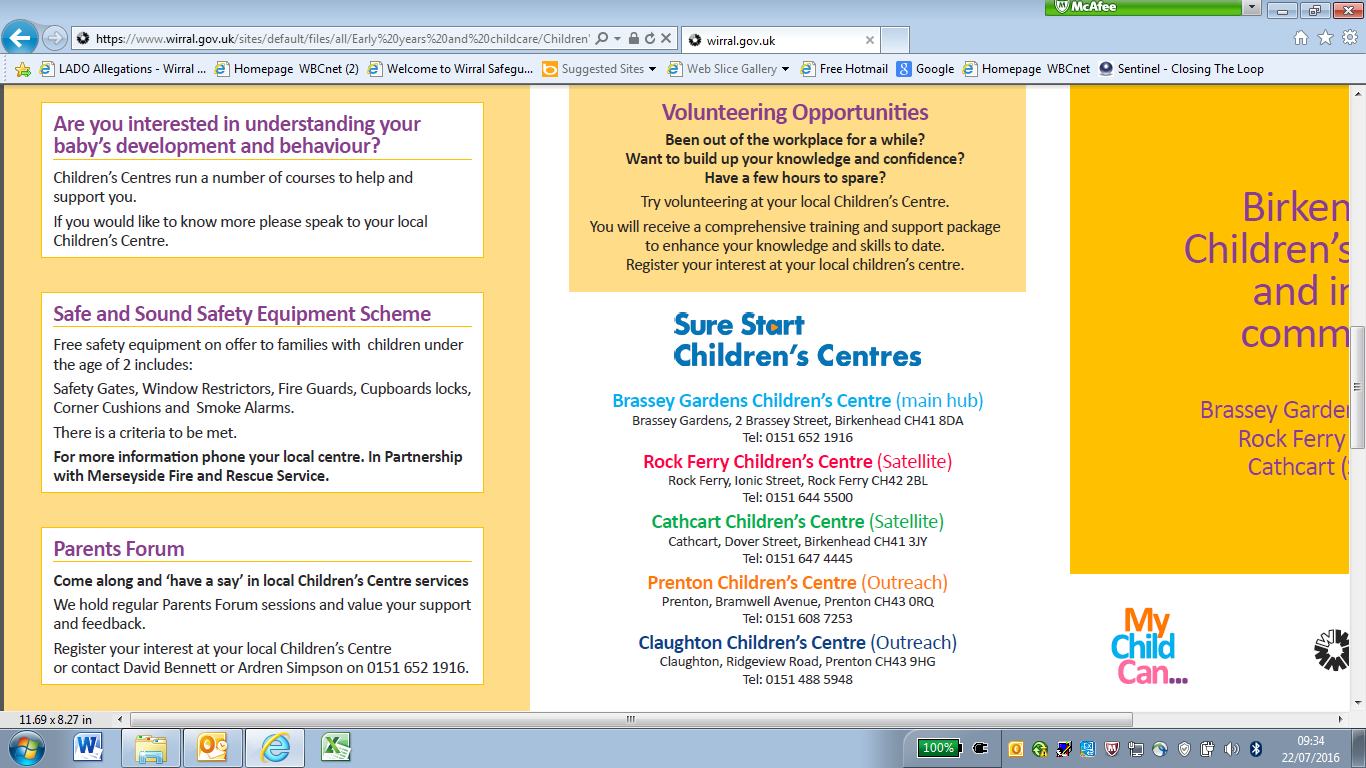 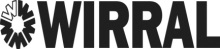 Initial discussion with parent:Parent signature____________________________________________ Date: ___________Senco signature____________________________________________ Date:___________Please highlight current services supporting the child:Child’s Name:Date of Birth:Setting:Key Person:Parent/Carer name/sReasons for concerns:Reasons for concerns:Speech and Language TherapyPortage InterventionHealth VisitorEarly Childhood ServicesEarly Years SEND TeamSensory Support Services (Vision Support/Hearing Support)Physiotherapy Occupational TherapyCommunity PaediatricianAudiologyOphthalmologyDieticianAutism and Social Communication Team (ASC)Any other servicesAny other servicesAssess, Plan, Do, Review CycleAssess, Plan, Do, Review CycleAssess, Plan, Do, Review CyclePlan/Cycle NumberDate fromReview dateLevel of InterventionLevel of InterventionDate requested/agreedEY Support PlanEY Support PlanIndividual Health Care Plan (IHCP)Individual Health Care Plan (IHCP)Inclusive Practice Funding (IPF)Inclusive Practice Funding (IPF)Education, Health and Care Plan (EHCP)Education, Health and Care Plan (EHCP)Disability FundingDisability FundingDate requested/agreedDisability Living Allowance (DLA)Disability Living Allowance (DLA)Disability Access Fund (DAF)Disability Access Fund (DAF)